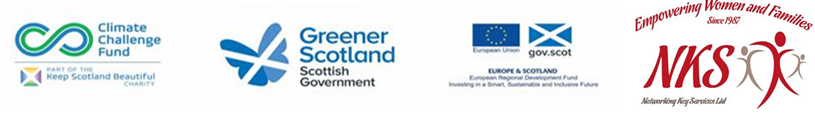 Low Carbon Communities InitiativeNetworking Key Services- NKSWhat to put in your recycling bins and boxGreen wheelie bin: mixed recyclingBlue box: glass and small electricalsGrey food caddy: cooked and uncooked foodGrey landfill binThis bin is only for household waste that can't be recycled. Don't leave items or bin bags beside the bin or on the street, it's illegal.Note:  Food must be bagged.  You can use any small plastic bag, such as carrier bag or a bread bag, or a compostable liner.  Liners are available at libraries for £1 per roll or at supermarkets. If you prefer, you can just wrap it in newspaper. Brown wheelie bin: gardening wasteNote: Christmas trees should be cut in half and placed beside your brown garden bin in January only.Disclaimer: As the bin colours and usage may differ in different areas, you should contact to your council if you need more information You can put these in your green wheelie bin:Paper and unwanted mailCardboard, drinks cartonsClean plastic bottles, pots, tubs and traysClean cans, tins, foil and empty aerosolsEnvelopesYou can't put these in your green wheelie bin:Plastic bags, wrappers, crisp bags and ClingfilmPaper towelsPlastic plant pots and toysGlass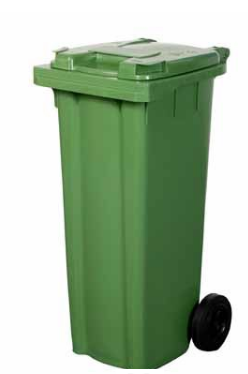 You can put these in your blue box:Glass bottles and jarsSmall electrical items placed on top or next to the box, for example hairdryers and toastersHousehold batteries placed inside a clear bag and on top of the boxClothing, towels, clean sheets, pairs of shoes, placed inside a plastic bagYou can't put these in your blue box:Light bulbs, glass dishes, broken glass, ceramics and PyrexLarge electrical items, for example microwaves or larger itemsDuvets and pillows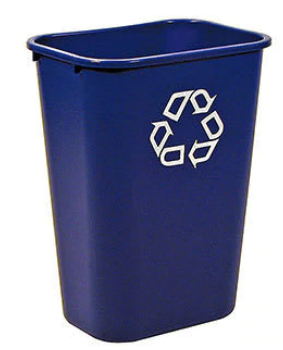 You can put these in your grey food caddy:Beans, pasta, rice and breadCakes and bakery itemsDairy items, eggs and egg shellsFruit and vegetables including peelingsMeat and fish including bonesFast food, for example chips and pizzasTea bags and coffee groundsYou can't put these in your grey food caddy:Liquids including milk and cooking oilFood packaging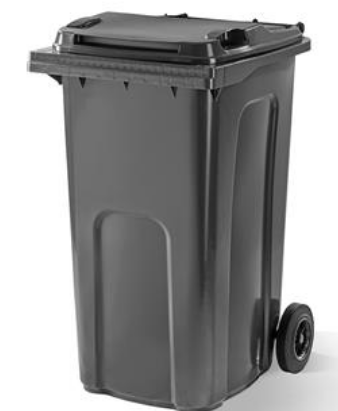 You can put these in your brown wheelie bin:Flowers, plants and weedsGrass cuttings and leavesHedge clippings, twigs and small branchesYou can't put these in your brown wheelie bin:Animal waste and beddingPlant potsSoil and turf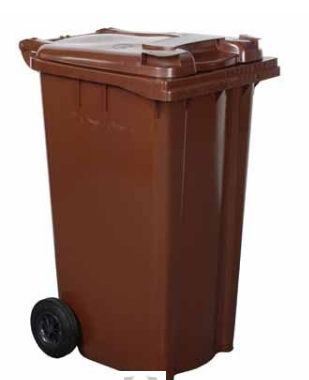 